                                            CURRICULUM  VITAEANSARANSAR.348643@2freemail.com  OBJECTIVE      Contribute to a dynamic growing organization where my strong analytical, interpersonal skills and hard work will have a significant impact. The optimal position will provide professional growth and opportunities to contribute.WORK EXPERIENCE        Organization     -RELIANCE TELECOM LIMITED.       Location            -KANNUR, KERALA           Position             -SALES REPRESENTATIVES           Period 	             -5-1-2016  TO  5-1-2017       Organization     - C K SUPER MARKET.       Location            -PAZHAYANGADI,KANNUR,KERALA       Position             -SALESMAN       Period                -1-5-2015 TO  28-12-2015TECHNICAL SKILLMS OFFICE & EXCELC LANGUAGEOperating system :Windows (all)STRENGTHMaintain good interpersonal relationship. Good listener, optimist, quick learner, problem solving and grasping ability.Ability to maintain confidentiality.Excellent working knowledge of all Microsoft Office packages.Ability to multi task and manage conflicting demandsEDUCATIONAL QUALIFICATIONHIGHER SECONDARY: G.H.S.S. For Boys MadayiHIGH SCHOOL: Najath  High  School  Matool.LANGUAGES KNOWN  English   Malayalam VISA STATUS                                                         VISIT VISA PERSONAL DETAILSDate of Birth          : 	20/03/1997Place of Birth	:	Pazhayangadi,KeralaNationality		:	Indian Marital Status	:	Single  DECLARATIONI hereby declare that the above mentioned information is correct and true to the best of my knowledge and belief.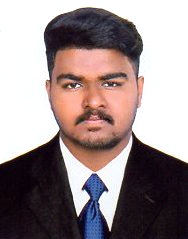 